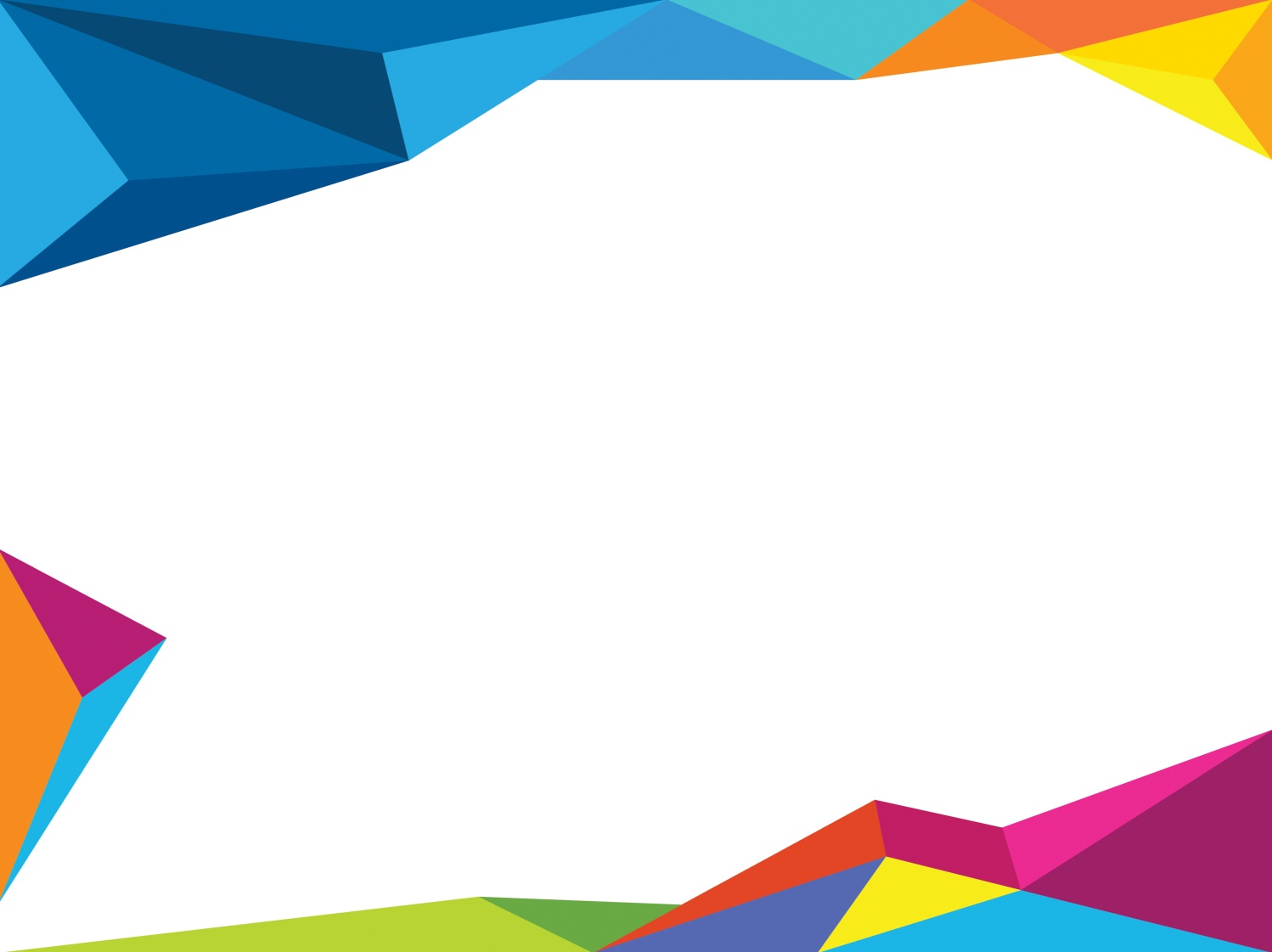 การประชุมคณะกรรมการวางแผนและประเมินผล     ครั้งที่ 7/2562วันอังคารที่ 30 กรกฎาคม  ๒๕62  เวลา 13.๓๐ น.        ณ ห้องประชุมชั้น 5 สำนักงานสาธารณสุขจังหวัดประจวบคีรีขันธ์                           กลุ่มงานพัฒนายุทธศาสตร์สาธารณสุข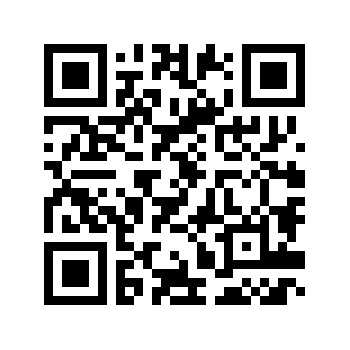 